REPUBLIKA HRVATSKAMINISTARSTVO HRVATSKIH BRANITELJAREPUBLIKA HRVATSKAMINISTARSTVO HRVATSKIH BRANITELJAREPUBLIKA HRVATSKAMINISTARSTVO HRVATSKIH BRANITELJAREPUBLIKA HRVATSKAMINISTARSTVO HRVATSKIH BRANITELJAREPUBLIKA HRVATSKAMINISTARSTVO HRVATSKIH BRANITELJAREPUBLIKA HRVATSKAMINISTARSTVO HRVATSKIH BRANITELJAIZVJEŠĆE O OBILASKU ZADRUGE NA TERENUvezano uz dodjelu potpora radu braniteljskih zadruga u 2021. godiniIZVJEŠĆE O OBILASKU ZADRUGE NA TERENUvezano uz dodjelu potpora radu braniteljskih zadruga u 2021. godiniIZVJEŠĆE O OBILASKU ZADRUGE NA TERENUvezano uz dodjelu potpora radu braniteljskih zadruga u 2021. godiniIZVJEŠĆE O OBILASKU ZADRUGE NA TERENUvezano uz dodjelu potpora radu braniteljskih zadruga u 2021. godiniIZVJEŠĆE O OBILASKU ZADRUGE NA TERENUvezano uz dodjelu potpora radu braniteljskih zadruga u 2021. godiniIZVJEŠĆE O OBILASKU ZADRUGE NA TERENUvezano uz dodjelu potpora radu braniteljskih zadruga u 2021. godiniIZVJEŠĆE O OBILASKU ZADRUGE NA TERENUvezano uz dodjelu potpora radu braniteljskih zadruga u 2021. godiniIZVJEŠĆE O OBILASKU ZADRUGE NA TERENUvezano uz dodjelu potpora radu braniteljskih zadruga u 2021. godiniIZVJEŠĆE O OBILASKU ZADRUGE NA TERENUvezano uz dodjelu potpora radu braniteljskih zadruga u 2021. godiniIZVJEŠĆE O OBILASKU ZADRUGE NA TERENUvezano uz dodjelu potpora radu braniteljskih zadruga u 2021. godiniIZVJEŠĆE O OBILASKU ZADRUGE NA TERENUvezano uz dodjelu potpora radu braniteljskih zadruga u 2021. godiniIZVJEŠĆE O OBILASKU ZADRUGE NA TERENUvezano uz dodjelu potpora radu braniteljskih zadruga u 2021. godiniIZVJEŠĆE O OBILASKU ZADRUGE NA TERENUvezano uz dodjelu potpora radu braniteljskih zadruga u 2021. godiniIZVJEŠĆE O OBILASKU ZADRUGE NA TERENUvezano uz dodjelu potpora radu braniteljskih zadruga u 2021. godiniIZVJEŠĆE O OBILASKU ZADRUGE NA TERENUvezano uz dodjelu potpora radu braniteljskih zadruga u 2021. godiniIZVJEŠĆE O OBILASKU ZADRUGE NA TERENUvezano uz dodjelu potpora radu braniteljskih zadruga u 2021. godiniIZVJEŠĆE O OBILASKU ZADRUGE NA TERENUvezano uz dodjelu potpora radu braniteljskih zadruga u 2021. godiniIZVJEŠĆE O OBILASKU ZADRUGE NA TERENUvezano uz dodjelu potpora radu braniteljskih zadruga u 2021. godiniIZVJEŠĆE O OBILASKU ZADRUGE NA TERENUvezano uz dodjelu potpora radu braniteljskih zadruga u 2021. godiniIZVJEŠĆE O OBILASKU ZADRUGE NA TERENUvezano uz dodjelu potpora radu braniteljskih zadruga u 2021. godiniIZVJEŠĆE O OBILASKU ZADRUGE NA TERENUvezano uz dodjelu potpora radu braniteljskih zadruga u 2021. godiniIZVJEŠĆE O OBILASKU ZADRUGE NA TERENUvezano uz dodjelu potpora radu braniteljskih zadruga u 2021. godiniIZVJEŠĆE O OBILASKU ZADRUGE NA TERENUvezano uz dodjelu potpora radu braniteljskih zadruga u 2021. godiniIZVJEŠĆE O OBILASKU ZADRUGE NA TERENUvezano uz dodjelu potpora radu braniteljskih zadruga u 2021. godiniIZVJEŠĆE O OBILASKU ZADRUGE NA TERENUvezano uz dodjelu potpora radu braniteljskih zadruga u 2021. godiniIZVJEŠĆE O OBILASKU ZADRUGE NA TERENUvezano uz dodjelu potpora radu braniteljskih zadruga u 2021. godiniIZVJEŠĆE O OBILASKU ZADRUGE NA TERENUvezano uz dodjelu potpora radu braniteljskih zadruga u 2021. godiniOPĆI PODACI O ZADRUZI (upisati sve podatke) OPĆI PODACI O ZADRUZI (upisati sve podatke) OPĆI PODACI O ZADRUZI (upisati sve podatke) OPĆI PODACI O ZADRUZI (upisati sve podatke) OPĆI PODACI O ZADRUZI (upisati sve podatke) OPĆI PODACI O ZADRUZI (upisati sve podatke) OPĆI PODACI O ZADRUZI (upisati sve podatke) OPĆI PODACI O ZADRUZI (upisati sve podatke) OPĆI PODACI O ZADRUZI (upisati sve podatke) OPĆI PODACI O ZADRUZI (upisati sve podatke) OPĆI PODACI O ZADRUZI (upisati sve podatke) OPĆI PODACI O ZADRUZI (upisati sve podatke) OPĆI PODACI O ZADRUZI (upisati sve podatke) OPĆI PODACI O ZADRUZI (upisati sve podatke) OPĆI PODACI O ZADRUZI (upisati sve podatke) OPĆI PODACI O ZADRUZI (upisati sve podatke) OPĆI PODACI O ZADRUZI (upisati sve podatke) OPĆI PODACI O ZADRUZI (upisati sve podatke) OPĆI PODACI O ZADRUZI (upisati sve podatke) OPĆI PODACI O ZADRUZI (upisati sve podatke) OPĆI PODACI O ZADRUZI (upisati sve podatke) OPĆI PODACI O ZADRUZI (upisati sve podatke) OPĆI PODACI O ZADRUZI (upisati sve podatke) OPĆI PODACI O ZADRUZI (upisati sve podatke) OPĆI PODACI O ZADRUZI (upisati sve podatke) OPĆI PODACI O ZADRUZI (upisati sve podatke) OPĆI PODACI O ZADRUZI (upisati sve podatke) NAZIV ZADRUGE PODNOSITELJICE ZAHTJEVA:NAZIV ZADRUGE PODNOSITELJICE ZAHTJEVA:NAZIV ZADRUGE PODNOSITELJICE ZAHTJEVA:NAZIV ZADRUGE PODNOSITELJICE ZAHTJEVA:NAZIV ZADRUGE PODNOSITELJICE ZAHTJEVA:BROJ ČLANOVA ZADRUGE:BROJ ČLANOVA ZADRUGE:BROJ ČLANOVA ZADRUGE:BROJ ČLANOVA ZADRUGE:BROJ ČLANOVA ZADRUGE:Opis zatečenog stanjaOpis zatečenog stanjaOpis zatečenog stanjaOpis zatečenog stanjaOpis zatečenog stanjaOpis zatečenog stanjaOpis zatečenog stanjaOpis zatečenog stanjaOpis zatečenog stanjaOpis zatečenog stanjaOpis zatečenog stanjaOpis zatečenog stanjaOpis zatečenog stanjaOpis zatečenog stanjaOpis zatečenog stanjaOpis zatečenog stanjaOpis zatečenog stanjaOpis zatečenog stanjaOpis zatečenog stanjaOpis zatečenog stanjaOpis zatečenog stanjaOpis zatečenog stanjaOpis zatečenog stanjaOpis zatečenog stanjaOpis zatečenog stanjaOpis zatečenog stanjaOpis zatečenog stanjaOpisati zatečeno stanje (jesu li poduzete radnje usmjerene pokretanju djelatnosti i rada zadruge i u kojoj mjeri – u potpunosti, djelomično, nisu uopće; posjeduje li zadruga materijalne kapacitete potrebne za realizaciju poslovnog plana – imovina, zemljište, alati, mehanizacija i dr.; spremnost na suradnju prilikom obilaska – nisu iskazali spremnost na suradnju prilikom obilaska, djelomično su iskazali suradnju; u potpunosti su surađivali i sl.).Opisati zatečeno stanje (jesu li poduzete radnje usmjerene pokretanju djelatnosti i rada zadruge i u kojoj mjeri – u potpunosti, djelomično, nisu uopće; posjeduje li zadruga materijalne kapacitete potrebne za realizaciju poslovnog plana – imovina, zemljište, alati, mehanizacija i dr.; spremnost na suradnju prilikom obilaska – nisu iskazali spremnost na suradnju prilikom obilaska, djelomično su iskazali suradnju; u potpunosti su surađivali i sl.).Opisati zatečeno stanje (jesu li poduzete radnje usmjerene pokretanju djelatnosti i rada zadruge i u kojoj mjeri – u potpunosti, djelomično, nisu uopće; posjeduje li zadruga materijalne kapacitete potrebne za realizaciju poslovnog plana – imovina, zemljište, alati, mehanizacija i dr.; spremnost na suradnju prilikom obilaska – nisu iskazali spremnost na suradnju prilikom obilaska, djelomično su iskazali suradnju; u potpunosti su surađivali i sl.).Opisati zatečeno stanje (jesu li poduzete radnje usmjerene pokretanju djelatnosti i rada zadruge i u kojoj mjeri – u potpunosti, djelomično, nisu uopće; posjeduje li zadruga materijalne kapacitete potrebne za realizaciju poslovnog plana – imovina, zemljište, alati, mehanizacija i dr.; spremnost na suradnju prilikom obilaska – nisu iskazali spremnost na suradnju prilikom obilaska, djelomično su iskazali suradnju; u potpunosti su surađivali i sl.).Opisati zatečeno stanje (jesu li poduzete radnje usmjerene pokretanju djelatnosti i rada zadruge i u kojoj mjeri – u potpunosti, djelomično, nisu uopće; posjeduje li zadruga materijalne kapacitete potrebne za realizaciju poslovnog plana – imovina, zemljište, alati, mehanizacija i dr.; spremnost na suradnju prilikom obilaska – nisu iskazali spremnost na suradnju prilikom obilaska, djelomično su iskazali suradnju; u potpunosti su surađivali i sl.).Opisati zatečeno stanje (jesu li poduzete radnje usmjerene pokretanju djelatnosti i rada zadruge i u kojoj mjeri – u potpunosti, djelomično, nisu uopće; posjeduje li zadruga materijalne kapacitete potrebne za realizaciju poslovnog plana – imovina, zemljište, alati, mehanizacija i dr.; spremnost na suradnju prilikom obilaska – nisu iskazali spremnost na suradnju prilikom obilaska, djelomično su iskazali suradnju; u potpunosti su surađivali i sl.).Opisati zatečeno stanje (jesu li poduzete radnje usmjerene pokretanju djelatnosti i rada zadruge i u kojoj mjeri – u potpunosti, djelomično, nisu uopće; posjeduje li zadruga materijalne kapacitete potrebne za realizaciju poslovnog plana – imovina, zemljište, alati, mehanizacija i dr.; spremnost na suradnju prilikom obilaska – nisu iskazali spremnost na suradnju prilikom obilaska, djelomično su iskazali suradnju; u potpunosti su surađivali i sl.).Opisati zatečeno stanje (jesu li poduzete radnje usmjerene pokretanju djelatnosti i rada zadruge i u kojoj mjeri – u potpunosti, djelomično, nisu uopće; posjeduje li zadruga materijalne kapacitete potrebne za realizaciju poslovnog plana – imovina, zemljište, alati, mehanizacija i dr.; spremnost na suradnju prilikom obilaska – nisu iskazali spremnost na suradnju prilikom obilaska, djelomično su iskazali suradnju; u potpunosti su surađivali i sl.).Opisati zatečeno stanje (jesu li poduzete radnje usmjerene pokretanju djelatnosti i rada zadruge i u kojoj mjeri – u potpunosti, djelomično, nisu uopće; posjeduje li zadruga materijalne kapacitete potrebne za realizaciju poslovnog plana – imovina, zemljište, alati, mehanizacija i dr.; spremnost na suradnju prilikom obilaska – nisu iskazali spremnost na suradnju prilikom obilaska, djelomično su iskazali suradnju; u potpunosti su surađivali i sl.).Opisati zatečeno stanje (jesu li poduzete radnje usmjerene pokretanju djelatnosti i rada zadruge i u kojoj mjeri – u potpunosti, djelomično, nisu uopće; posjeduje li zadruga materijalne kapacitete potrebne za realizaciju poslovnog plana – imovina, zemljište, alati, mehanizacija i dr.; spremnost na suradnju prilikom obilaska – nisu iskazali spremnost na suradnju prilikom obilaska, djelomično su iskazali suradnju; u potpunosti su surađivali i sl.).Opisati zatečeno stanje (jesu li poduzete radnje usmjerene pokretanju djelatnosti i rada zadruge i u kojoj mjeri – u potpunosti, djelomično, nisu uopće; posjeduje li zadruga materijalne kapacitete potrebne za realizaciju poslovnog plana – imovina, zemljište, alati, mehanizacija i dr.; spremnost na suradnju prilikom obilaska – nisu iskazali spremnost na suradnju prilikom obilaska, djelomično su iskazali suradnju; u potpunosti su surađivali i sl.).Opisati zatečeno stanje (jesu li poduzete radnje usmjerene pokretanju djelatnosti i rada zadruge i u kojoj mjeri – u potpunosti, djelomično, nisu uopće; posjeduje li zadruga materijalne kapacitete potrebne za realizaciju poslovnog plana – imovina, zemljište, alati, mehanizacija i dr.; spremnost na suradnju prilikom obilaska – nisu iskazali spremnost na suradnju prilikom obilaska, djelomično su iskazali suradnju; u potpunosti su surađivali i sl.).Opisati zatečeno stanje (jesu li poduzete radnje usmjerene pokretanju djelatnosti i rada zadruge i u kojoj mjeri – u potpunosti, djelomično, nisu uopće; posjeduje li zadruga materijalne kapacitete potrebne za realizaciju poslovnog plana – imovina, zemljište, alati, mehanizacija i dr.; spremnost na suradnju prilikom obilaska – nisu iskazali spremnost na suradnju prilikom obilaska, djelomično su iskazali suradnju; u potpunosti su surađivali i sl.).Opisati zatečeno stanje (jesu li poduzete radnje usmjerene pokretanju djelatnosti i rada zadruge i u kojoj mjeri – u potpunosti, djelomično, nisu uopće; posjeduje li zadruga materijalne kapacitete potrebne za realizaciju poslovnog plana – imovina, zemljište, alati, mehanizacija i dr.; spremnost na suradnju prilikom obilaska – nisu iskazali spremnost na suradnju prilikom obilaska, djelomično su iskazali suradnju; u potpunosti su surađivali i sl.).Opisati zatečeno stanje (jesu li poduzete radnje usmjerene pokretanju djelatnosti i rada zadruge i u kojoj mjeri – u potpunosti, djelomično, nisu uopće; posjeduje li zadruga materijalne kapacitete potrebne za realizaciju poslovnog plana – imovina, zemljište, alati, mehanizacija i dr.; spremnost na suradnju prilikom obilaska – nisu iskazali spremnost na suradnju prilikom obilaska, djelomično su iskazali suradnju; u potpunosti su surađivali i sl.).Opisati zatečeno stanje (jesu li poduzete radnje usmjerene pokretanju djelatnosti i rada zadruge i u kojoj mjeri – u potpunosti, djelomično, nisu uopće; posjeduje li zadruga materijalne kapacitete potrebne za realizaciju poslovnog plana – imovina, zemljište, alati, mehanizacija i dr.; spremnost na suradnju prilikom obilaska – nisu iskazali spremnost na suradnju prilikom obilaska, djelomično su iskazali suradnju; u potpunosti su surađivali i sl.).Opisati zatečeno stanje (jesu li poduzete radnje usmjerene pokretanju djelatnosti i rada zadruge i u kojoj mjeri – u potpunosti, djelomično, nisu uopće; posjeduje li zadruga materijalne kapacitete potrebne za realizaciju poslovnog plana – imovina, zemljište, alati, mehanizacija i dr.; spremnost na suradnju prilikom obilaska – nisu iskazali spremnost na suradnju prilikom obilaska, djelomično su iskazali suradnju; u potpunosti su surađivali i sl.).Opisati zatečeno stanje (jesu li poduzete radnje usmjerene pokretanju djelatnosti i rada zadruge i u kojoj mjeri – u potpunosti, djelomično, nisu uopće; posjeduje li zadruga materijalne kapacitete potrebne za realizaciju poslovnog plana – imovina, zemljište, alati, mehanizacija i dr.; spremnost na suradnju prilikom obilaska – nisu iskazali spremnost na suradnju prilikom obilaska, djelomično su iskazali suradnju; u potpunosti su surađivali i sl.).Opisati zatečeno stanje (jesu li poduzete radnje usmjerene pokretanju djelatnosti i rada zadruge i u kojoj mjeri – u potpunosti, djelomično, nisu uopće; posjeduje li zadruga materijalne kapacitete potrebne za realizaciju poslovnog plana – imovina, zemljište, alati, mehanizacija i dr.; spremnost na suradnju prilikom obilaska – nisu iskazali spremnost na suradnju prilikom obilaska, djelomično su iskazali suradnju; u potpunosti su surađivali i sl.).Opisati zatečeno stanje (jesu li poduzete radnje usmjerene pokretanju djelatnosti i rada zadruge i u kojoj mjeri – u potpunosti, djelomično, nisu uopće; posjeduje li zadruga materijalne kapacitete potrebne za realizaciju poslovnog plana – imovina, zemljište, alati, mehanizacija i dr.; spremnost na suradnju prilikom obilaska – nisu iskazali spremnost na suradnju prilikom obilaska, djelomično su iskazali suradnju; u potpunosti su surađivali i sl.).Opisati zatečeno stanje (jesu li poduzete radnje usmjerene pokretanju djelatnosti i rada zadruge i u kojoj mjeri – u potpunosti, djelomično, nisu uopće; posjeduje li zadruga materijalne kapacitete potrebne za realizaciju poslovnog plana – imovina, zemljište, alati, mehanizacija i dr.; spremnost na suradnju prilikom obilaska – nisu iskazali spremnost na suradnju prilikom obilaska, djelomično su iskazali suradnju; u potpunosti su surađivali i sl.).Opisati zatečeno stanje (jesu li poduzete radnje usmjerene pokretanju djelatnosti i rada zadruge i u kojoj mjeri – u potpunosti, djelomično, nisu uopće; posjeduje li zadruga materijalne kapacitete potrebne za realizaciju poslovnog plana – imovina, zemljište, alati, mehanizacija i dr.; spremnost na suradnju prilikom obilaska – nisu iskazali spremnost na suradnju prilikom obilaska, djelomično su iskazali suradnju; u potpunosti su surađivali i sl.).Opisati zatečeno stanje (jesu li poduzete radnje usmjerene pokretanju djelatnosti i rada zadruge i u kojoj mjeri – u potpunosti, djelomično, nisu uopće; posjeduje li zadruga materijalne kapacitete potrebne za realizaciju poslovnog plana – imovina, zemljište, alati, mehanizacija i dr.; spremnost na suradnju prilikom obilaska – nisu iskazali spremnost na suradnju prilikom obilaska, djelomično su iskazali suradnju; u potpunosti su surađivali i sl.).Opisati zatečeno stanje (jesu li poduzete radnje usmjerene pokretanju djelatnosti i rada zadruge i u kojoj mjeri – u potpunosti, djelomično, nisu uopće; posjeduje li zadruga materijalne kapacitete potrebne za realizaciju poslovnog plana – imovina, zemljište, alati, mehanizacija i dr.; spremnost na suradnju prilikom obilaska – nisu iskazali spremnost na suradnju prilikom obilaska, djelomično su iskazali suradnju; u potpunosti su surađivali i sl.).Opisati zatečeno stanje (jesu li poduzete radnje usmjerene pokretanju djelatnosti i rada zadruge i u kojoj mjeri – u potpunosti, djelomično, nisu uopće; posjeduje li zadruga materijalne kapacitete potrebne za realizaciju poslovnog plana – imovina, zemljište, alati, mehanizacija i dr.; spremnost na suradnju prilikom obilaska – nisu iskazali spremnost na suradnju prilikom obilaska, djelomično su iskazali suradnju; u potpunosti su surađivali i sl.).Opisati zatečeno stanje (jesu li poduzete radnje usmjerene pokretanju djelatnosti i rada zadruge i u kojoj mjeri – u potpunosti, djelomično, nisu uopće; posjeduje li zadruga materijalne kapacitete potrebne za realizaciju poslovnog plana – imovina, zemljište, alati, mehanizacija i dr.; spremnost na suradnju prilikom obilaska – nisu iskazali spremnost na suradnju prilikom obilaska, djelomično su iskazali suradnju; u potpunosti su surađivali i sl.).Opisati zatečeno stanje (jesu li poduzete radnje usmjerene pokretanju djelatnosti i rada zadruge i u kojoj mjeri – u potpunosti, djelomično, nisu uopće; posjeduje li zadruga materijalne kapacitete potrebne za realizaciju poslovnog plana – imovina, zemljište, alati, mehanizacija i dr.; spremnost na suradnju prilikom obilaska – nisu iskazali spremnost na suradnju prilikom obilaska, djelomično su iskazali suradnju; u potpunosti su surađivali i sl.).Navesti jesu li navodi iz poslovnog plana potkrijepljeni stvarnim stanjem na terenu i jesu li zadrugari upoznati s prijavljenim poslovnim planom i u kojoj mjeri.Navesti jesu li navodi iz poslovnog plana potkrijepljeni stvarnim stanjem na terenu i jesu li zadrugari upoznati s prijavljenim poslovnim planom i u kojoj mjeri.Navesti jesu li navodi iz poslovnog plana potkrijepljeni stvarnim stanjem na terenu i jesu li zadrugari upoznati s prijavljenim poslovnim planom i u kojoj mjeri.Navesti jesu li navodi iz poslovnog plana potkrijepljeni stvarnim stanjem na terenu i jesu li zadrugari upoznati s prijavljenim poslovnim planom i u kojoj mjeri.Navesti jesu li navodi iz poslovnog plana potkrijepljeni stvarnim stanjem na terenu i jesu li zadrugari upoznati s prijavljenim poslovnim planom i u kojoj mjeri.Navesti jesu li navodi iz poslovnog plana potkrijepljeni stvarnim stanjem na terenu i jesu li zadrugari upoznati s prijavljenim poslovnim planom i u kojoj mjeri.Navesti jesu li navodi iz poslovnog plana potkrijepljeni stvarnim stanjem na terenu i jesu li zadrugari upoznati s prijavljenim poslovnim planom i u kojoj mjeri.Navesti jesu li navodi iz poslovnog plana potkrijepljeni stvarnim stanjem na terenu i jesu li zadrugari upoznati s prijavljenim poslovnim planom i u kojoj mjeri.Navesti jesu li navodi iz poslovnog plana potkrijepljeni stvarnim stanjem na terenu i jesu li zadrugari upoznati s prijavljenim poslovnim planom i u kojoj mjeri.Navesti jesu li navodi iz poslovnog plana potkrijepljeni stvarnim stanjem na terenu i jesu li zadrugari upoznati s prijavljenim poslovnim planom i u kojoj mjeri.Navesti jesu li navodi iz poslovnog plana potkrijepljeni stvarnim stanjem na terenu i jesu li zadrugari upoznati s prijavljenim poslovnim planom i u kojoj mjeri.Navesti jesu li navodi iz poslovnog plana potkrijepljeni stvarnim stanjem na terenu i jesu li zadrugari upoznati s prijavljenim poslovnim planom i u kojoj mjeri.Navesti jesu li navodi iz poslovnog plana potkrijepljeni stvarnim stanjem na terenu i jesu li zadrugari upoznati s prijavljenim poslovnim planom i u kojoj mjeri.Navesti jesu li navodi iz poslovnog plana potkrijepljeni stvarnim stanjem na terenu i jesu li zadrugari upoznati s prijavljenim poslovnim planom i u kojoj mjeri.Navesti jesu li navodi iz poslovnog plana potkrijepljeni stvarnim stanjem na terenu i jesu li zadrugari upoznati s prijavljenim poslovnim planom i u kojoj mjeri.Navesti jesu li navodi iz poslovnog plana potkrijepljeni stvarnim stanjem na terenu i jesu li zadrugari upoznati s prijavljenim poslovnim planom i u kojoj mjeri.Navesti jesu li navodi iz poslovnog plana potkrijepljeni stvarnim stanjem na terenu i jesu li zadrugari upoznati s prijavljenim poslovnim planom i u kojoj mjeri.Navesti jesu li navodi iz poslovnog plana potkrijepljeni stvarnim stanjem na terenu i jesu li zadrugari upoznati s prijavljenim poslovnim planom i u kojoj mjeri.Navesti jesu li navodi iz poslovnog plana potkrijepljeni stvarnim stanjem na terenu i jesu li zadrugari upoznati s prijavljenim poslovnim planom i u kojoj mjeri.Navesti jesu li navodi iz poslovnog plana potkrijepljeni stvarnim stanjem na terenu i jesu li zadrugari upoznati s prijavljenim poslovnim planom i u kojoj mjeri.Navesti jesu li navodi iz poslovnog plana potkrijepljeni stvarnim stanjem na terenu i jesu li zadrugari upoznati s prijavljenim poslovnim planom i u kojoj mjeri.Navesti jesu li navodi iz poslovnog plana potkrijepljeni stvarnim stanjem na terenu i jesu li zadrugari upoznati s prijavljenim poslovnim planom i u kojoj mjeri.Navesti jesu li navodi iz poslovnog plana potkrijepljeni stvarnim stanjem na terenu i jesu li zadrugari upoznati s prijavljenim poslovnim planom i u kojoj mjeri.Navesti jesu li navodi iz poslovnog plana potkrijepljeni stvarnim stanjem na terenu i jesu li zadrugari upoznati s prijavljenim poslovnim planom i u kojoj mjeri.Navesti jesu li navodi iz poslovnog plana potkrijepljeni stvarnim stanjem na terenu i jesu li zadrugari upoznati s prijavljenim poslovnim planom i u kojoj mjeri.Navesti jesu li navodi iz poslovnog plana potkrijepljeni stvarnim stanjem na terenu i jesu li zadrugari upoznati s prijavljenim poslovnim planom i u kojoj mjeri.Navesti jesu li navodi iz poslovnog plana potkrijepljeni stvarnim stanjem na terenu i jesu li zadrugari upoznati s prijavljenim poslovnim planom i u kojoj mjeri.MIŠLJENJE O ZATEČENOM STANJU(zaokružiti)MIŠLJENJE O ZATEČENOM STANJU(zaokružiti)MIŠLJENJE O ZATEČENOM STANJU(zaokružiti)MIŠLJENJE O ZATEČENOM STANJU(zaokružiti)MIŠLJENJE O ZATEČENOM STANJU(zaokružiti)MIŠLJENJE O ZATEČENOM STANJU(zaokružiti)MIŠLJENJE O ZATEČENOM STANJU(zaokružiti)MIŠLJENJE O ZATEČENOM STANJU(zaokružiti)MIŠLJENJE O ZATEČENOM STANJU(zaokružiti)MIŠLJENJE O ZATEČENOM STANJU(zaokružiti)MIŠLJENJE O ZATEČENOM STANJU(zaokružiti)MIŠLJENJE O ZATEČENOM STANJU(zaokružiti)MIŠLJENJE O ZATEČENOM STANJU(zaokružiti)MIŠLJENJE O ZATEČENOM STANJU(zaokružiti)MIŠLJENJE O ZATEČENOM STANJU(zaokružiti)MIŠLJENJE O ZATEČENOM STANJU(zaokružiti)MIŠLJENJE O ZATEČENOM STANJU(zaokružiti)MIŠLJENJE O ZATEČENOM STANJU(zaokružiti)MIŠLJENJE O ZATEČENOM STANJU(zaokružiti)MIŠLJENJE O ZATEČENOM STANJU(zaokružiti)MIŠLJENJE O ZATEČENOM STANJU(zaokružiti)MIŠLJENJE O ZATEČENOM STANJU(zaokružiti)MIŠLJENJE O ZATEČENOM STANJU(zaokružiti)MIŠLJENJE O ZATEČENOM STANJU(zaokružiti)MIŠLJENJE O ZATEČENOM STANJU(zaokružiti)MIŠLJENJE O ZATEČENOM STANJU(zaokružiti)MIŠLJENJE O ZATEČENOM STANJU(zaokružiti)MIŠLJENJE O ZATEČENOM STANJU(zaokružiti)MIŠLJENJE O ZATEČENOM STANJU(zaokružiti)MIŠLJENJE O ZATEČENOM STANJU(zaokružiti)MIŠLJENJE O ZATEČENOM STANJU(zaokružiti)MIŠLJENJE O ZATEČENOM STANJU(zaokružiti)POZITIVNOPOZITIVNOPOZITIVNOPOZITIVNOPOZITIVNOPOZITIVNONEGATIVNONEGATIVNONEGATIVNONEGATIVNONEGATIVNONEGATIVNONEGATIVNONEGATIVNOOBRAZLOŽENJE MIŠLJENJAOBRAZLOŽENJE MIŠLJENJAOBRAZLOŽENJE MIŠLJENJAOBRAZLOŽENJE MIŠLJENJAOBRAZLOŽENJE MIŠLJENJAOBRAZLOŽENJE MIŠLJENJAOBRAZLOŽENJE MIŠLJENJAOBRAZLOŽENJE MIŠLJENJAOBRAZLOŽENJE MIŠLJENJAOBRAZLOŽENJE MIŠLJENJAOBRAZLOŽENJE MIŠLJENJAOBRAZLOŽENJE MIŠLJENJAOBRAZLOŽENJE MIŠLJENJAOBRAZLOŽENJE MIŠLJENJAOBRAZLOŽENJE MIŠLJENJAOBRAZLOŽENJE MIŠLJENJAOBRAZLOŽENJE MIŠLJENJAOBRAZLOŽENJE MIŠLJENJAOBRAZLOŽENJE MIŠLJENJAOBRAZLOŽENJE MIŠLJENJAOBRAZLOŽENJE MIŠLJENJAOBRAZLOŽENJE MIŠLJENJAOBRAZLOŽENJE MIŠLJENJAOBRAZLOŽENJE MIŠLJENJAOBRAZLOŽENJE MIŠLJENJAOBRAZLOŽENJE MIŠLJENJAOBRAZLOŽENJE MIŠLJENJAOBRAZLOŽENJE MIŠLJENJAOBRAZLOŽENJE MIŠLJENJAOBRAZLOŽENJE MIŠLJENJAOBRAZLOŽENJE MIŠLJENJAOBRAZLOŽENJE MIŠLJENJANAPOMENA NAPOMENA NAPOMENA NAPOMENA NAPOMENA NAPOMENA NAPOMENA NAPOMENA NAPOMENA NAPOMENA NAPOMENA NAPOMENA NAPOMENA NAPOMENA NAPOMENA NAPOMENA NAPOMENA NAPOMENA NAPOMENA NAPOMENA NAPOMENA NAPOMENA NAPOMENA NAPOMENA NAPOMENA NAPOMENA NAPOMENA NAPOMENA NAPOMENA NAPOMENA NAPOMENA NAPOMENA IME I PREZIME OSOBE KOJA JE IZVRŠILA OBILAZAKIME I PREZIME OSOBE KOJA JE IZVRŠILA OBILAZAKIME I PREZIME OSOBE KOJA JE IZVRŠILA OBILAZAKIME I PREZIME OSOBE KOJA JE IZVRŠILA OBILAZAKIME I PREZIME OSOBE KOJA JE IZVRŠILA OBILAZAKIME I PREZIME OSOBE KOJA JE IZVRŠILA OBILAZAKIME I PREZIME OSOBE KOJA JE IZVRŠILA OBILAZAKIME I PREZIME OSOBE KOJA JE IZVRŠILA OBILAZAKIME I PREZIME OSOBE KOJA JE IZVRŠILA OBILAZAKIME I PREZIME OSOBE KOJA JE IZVRŠILA OBILAZAKVLASTORUČNI POTPISVLASTORUČNI POTPISVLASTORUČNI POTPISVLASTORUČNI POTPISVLASTORUČNI POTPISVLASTORUČNI POTPISVLASTORUČNI POTPISVLASTORUČNI POTPISVLASTORUČNI POTPISVLASTORUČNI POTPISDATUM I MJESTODATUM I MJESTODATUM I MJESTODATUM I MJESTODATUM I MJESTODATUM I MJESTODATUM I MJESTODATUM I MJESTODATUM I MJESTODATUM I MJESTOPopis nazočnih članova zadruge pri obilaskuPopis nazočnih članova zadruge pri obilaskuPopis nazočnih članova zadruge pri obilaskuPopis nazočnih članova zadruge pri obilaskuPopis nazočnih članova zadruge pri obilaskuPopis nazočnih članova zadruge pri obilaskuPopis nazočnih članova zadruge pri obilaskuPopis nazočnih članova zadruge pri obilaskuPopis nazočnih članova zadruge pri obilaskuPopis nazočnih članova zadruge pri obilaskuPopis nazočnih članova zadruge pri obilaskuPopis nazočnih članova zadruge pri obilaskuPopis nazočnih članova zadruge pri obilaskuPopis nazočnih članova zadruge pri obilaskuPopis nazočnih članova zadruge pri obilaskuPopis nazočnih članova zadruge pri obilaskuPopis nazočnih članova zadruge pri obilaskuPopis nazočnih članova zadruge pri obilaskuPopis nazočnih članova zadruge pri obilaskuPopis nazočnih članova zadruge pri obilaskuPopis nazočnih članova zadruge pri obilaskuPopis nazočnih članova zadruge pri obilaskuPopis nazočnih članova zadruge pri obilaskuPopis nazočnih članova zadruge pri obilaskuPopis nazočnih članova zadruge pri obilaskuPopis nazočnih članova zadruge pri obilaskuPopis nazočnih članova zadruge pri obilaskuPopis nazočnih članova zadruge pri obilaskuPopis nazočnih članova zadruge pri obilaskuPopis nazočnih članova zadruge pri obilaskuPopis nazočnih članova zadruge pri obilaskuPopis nazočnih članova zadruge pri obilaskur.br.r.br.IME I PREZIMEIME I PREZIMEIME I PREZIMEIME I PREZIMEIME I PREZIMEIME I PREZIMEIME I PREZIMEIME I PREZIMEIME I PREZIMEIME I PREZIMEIME I PREZIMEIME I PREZIMEIME I PREZIMEIME I PREZIMEIME I PREZIMEIME I PREZIMEIME I PREZIMEVLASTORUČNI POTPISVLASTORUČNI POTPISVLASTORUČNI POTPISVLASTORUČNI POTPISVLASTORUČNI POTPISVLASTORUČNI POTPISVLASTORUČNI POTPISVLASTORUČNI POTPISVLASTORUČNI POTPISVLASTORUČNI POTPISVLASTORUČNI POTPISVLASTORUČNI POTPISVLASTORUČNI POTPIS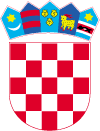 